     2.12.17г. классный руководитель  4 «Б» класса Ахмедова Диана Рашидовна провела классный час на тему «Доброта спасёт мир», посвящённый дню инвалидов.     Учащиеся класса отправились в путешествие на ковре-самолёте в такое место, где людям необходима доброта и забота. Дети  поняли, что люди с ограниченными возможностями хотят получать такое удовольствие от жизни, как и все остальные. Диана Рашидовна закончила классный час словами: «В жизни есть только одно несомненное счастье – жить для других».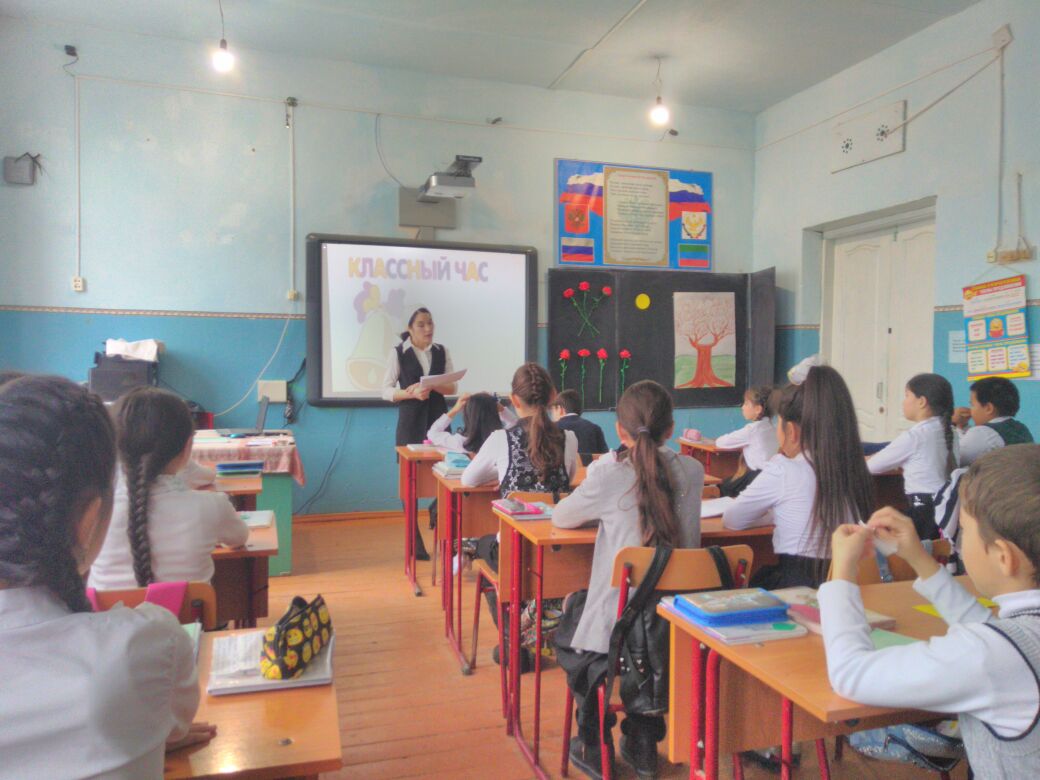 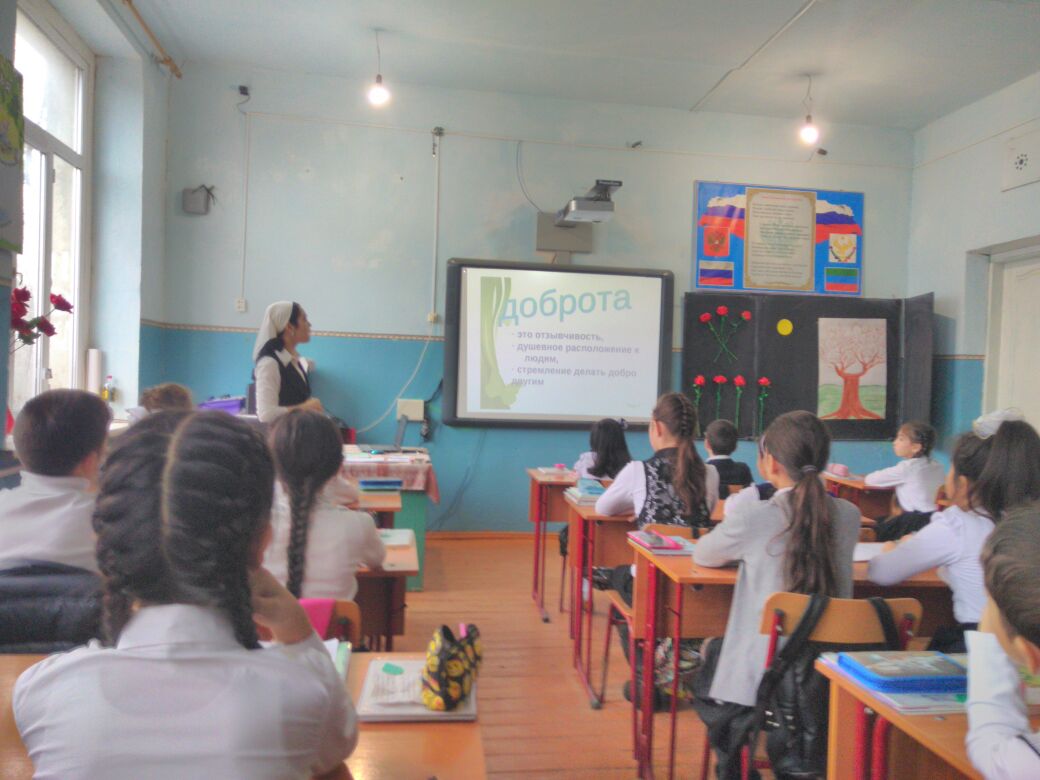 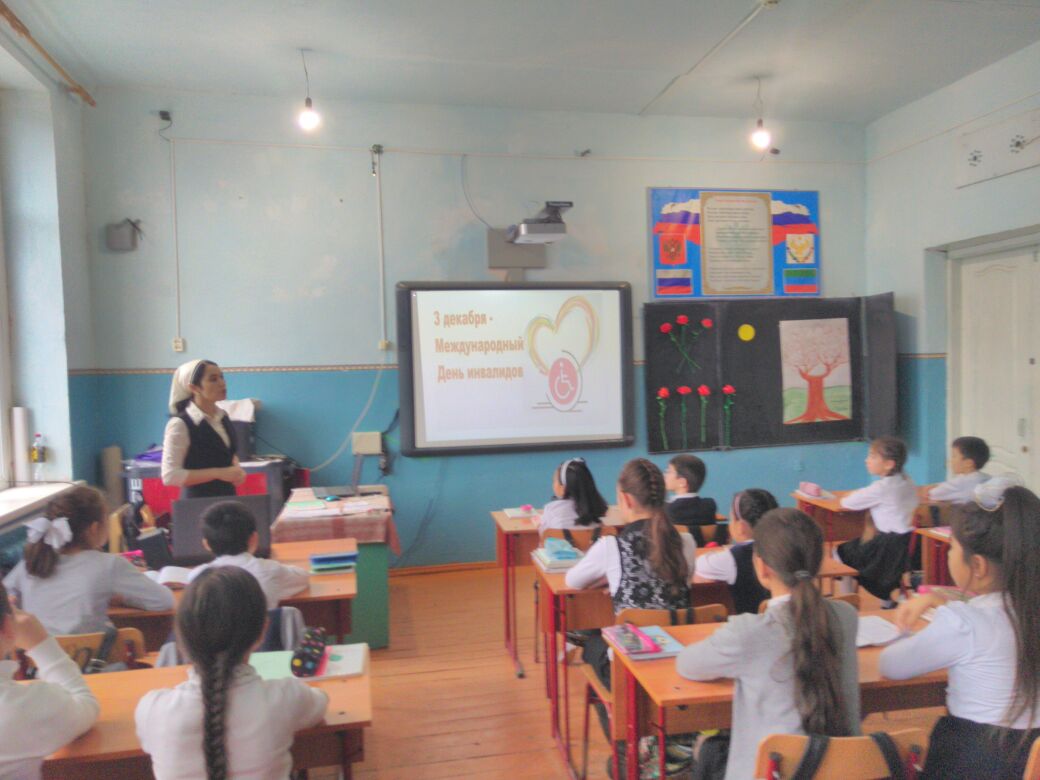 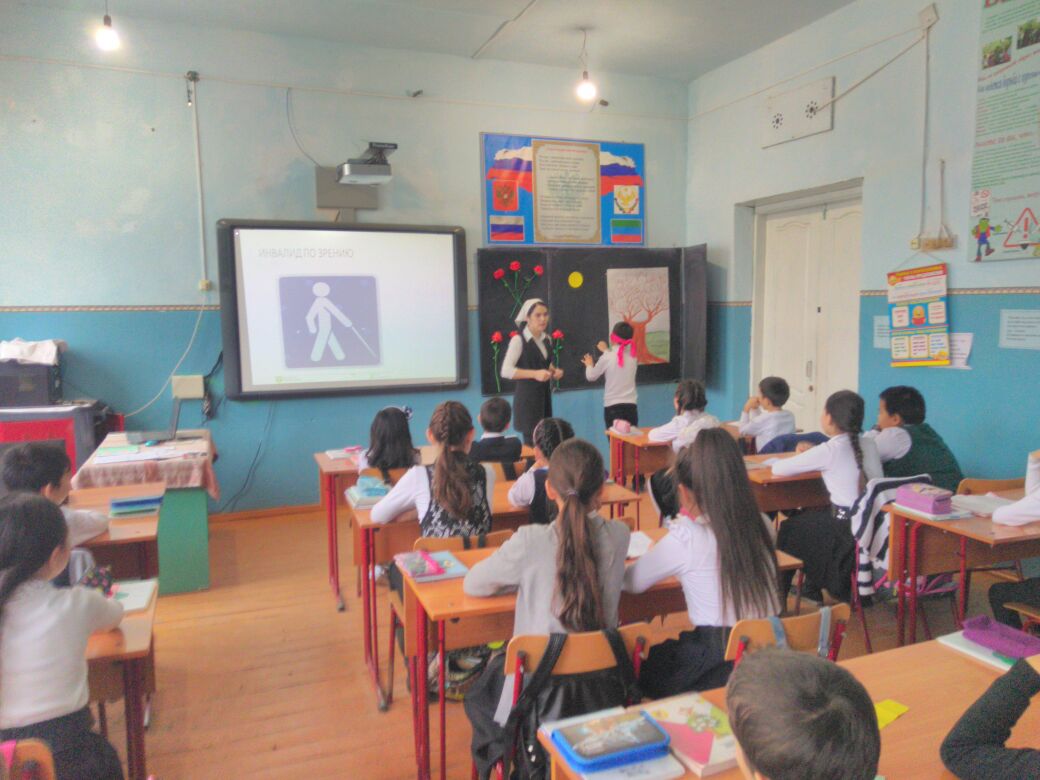 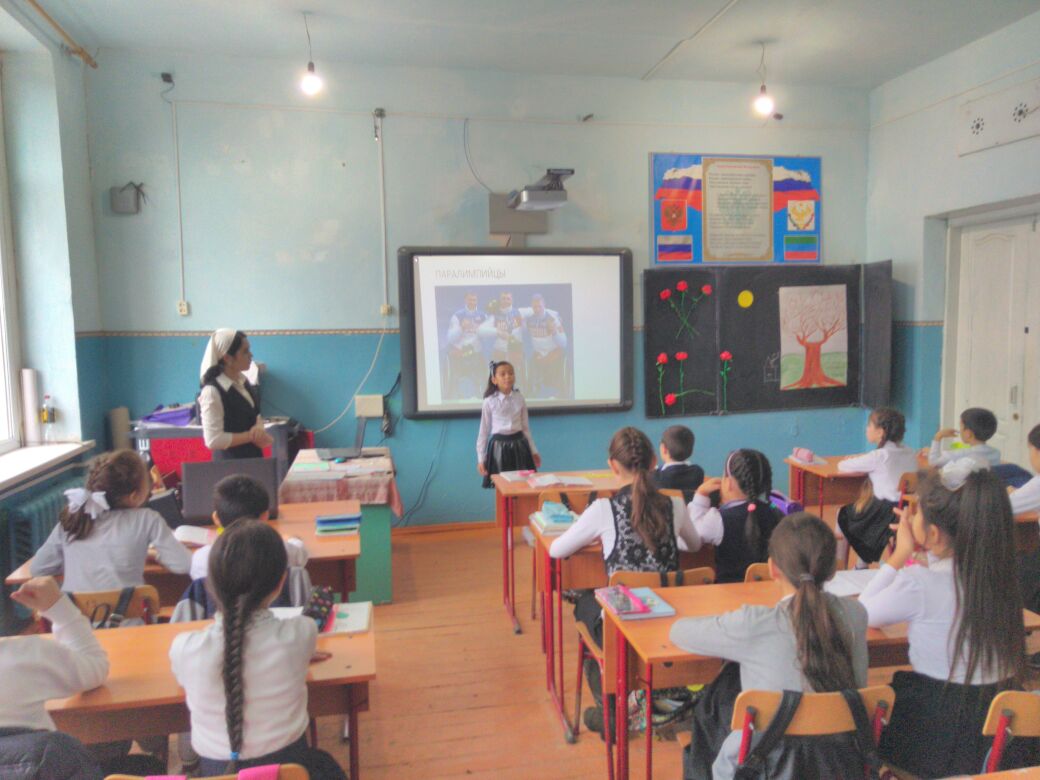 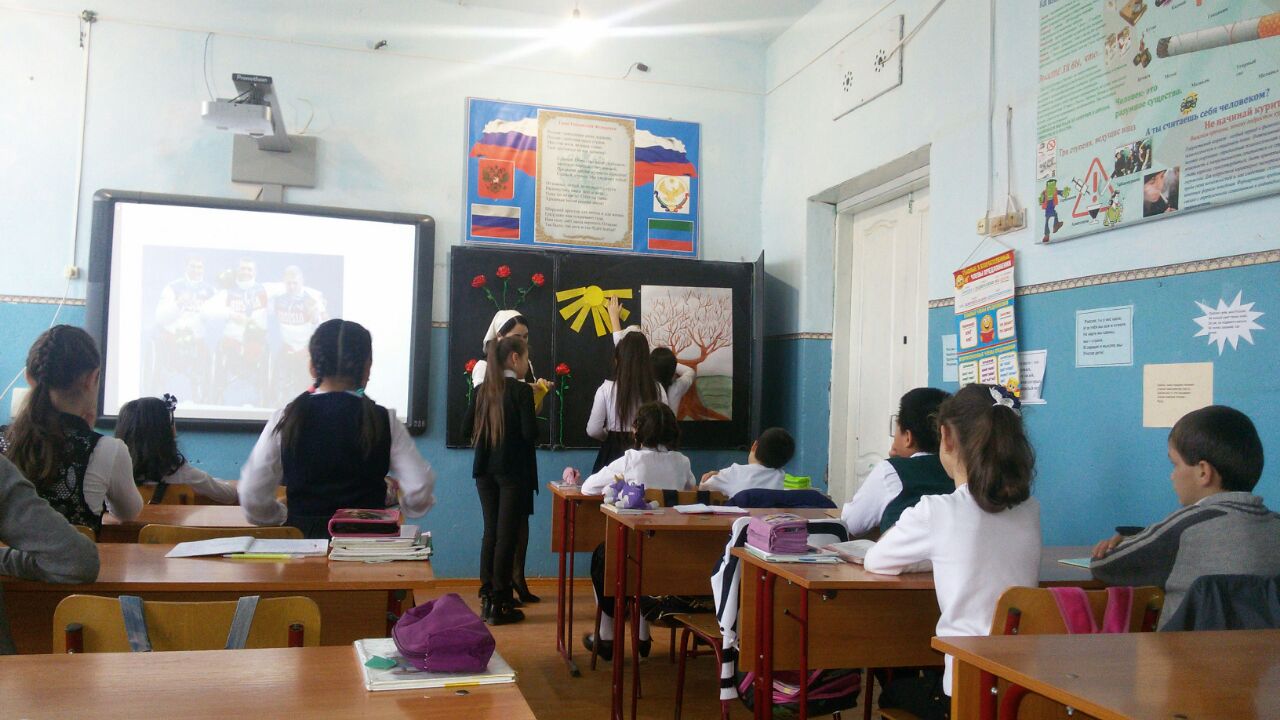 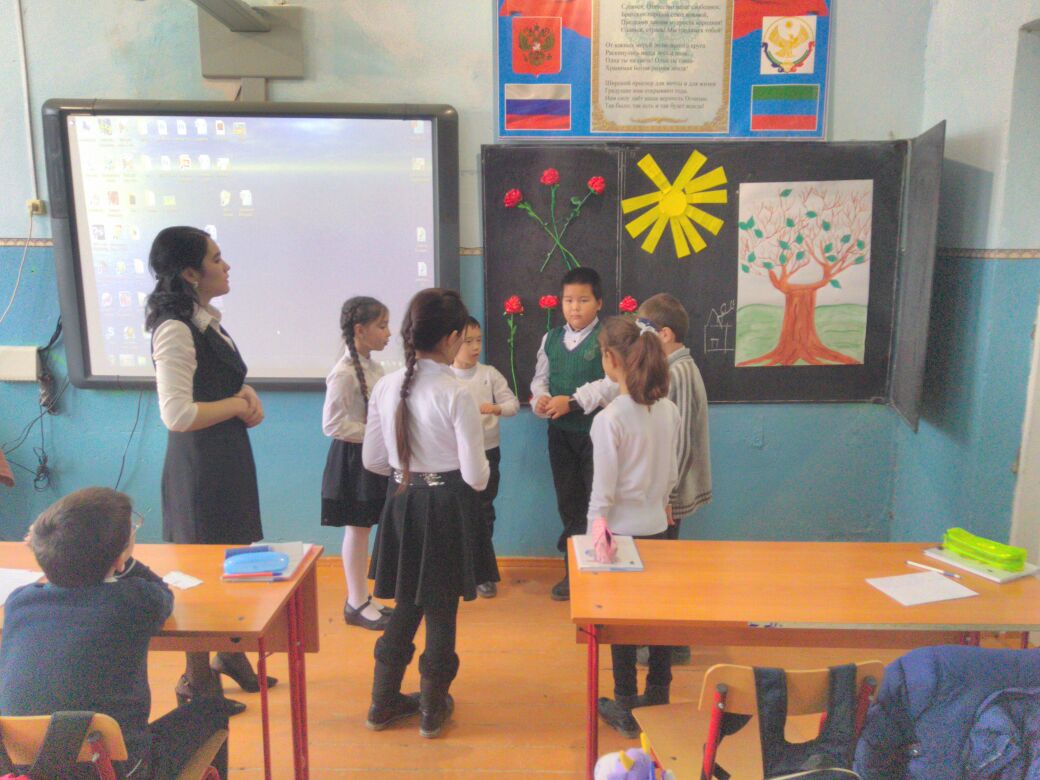 